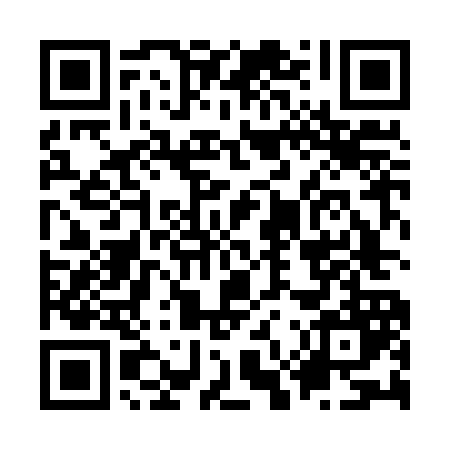 Ramadan times for Middlemount, AustraliaMon 11 Mar 2024 - Wed 10 Apr 2024High Latitude Method: NonePrayer Calculation Method: Muslim World LeagueAsar Calculation Method: ShafiPrayer times provided by https://www.salahtimes.comDateDayFajrSuhurSunriseDhuhrAsrIftarMaghribIsha11Mon4:504:506:0612:153:426:256:257:3512Tue4:514:516:0612:153:416:246:247:3413Wed4:514:516:0612:153:416:236:237:3314Thu4:524:526:0712:143:416:226:227:3215Fri4:524:526:0712:143:406:216:217:3116Sat4:534:536:0712:143:406:206:207:3017Sun4:534:536:0812:143:396:196:197:2918Mon4:534:536:0812:133:396:186:187:2819Tue4:544:546:0912:133:396:176:177:2720Wed4:544:546:0912:133:386:166:167:2621Thu4:554:556:0912:123:386:156:157:2522Fri4:554:556:1012:123:376:146:147:2423Sat4:554:556:1012:123:376:136:137:2324Sun4:564:566:1012:123:366:126:127:2225Mon4:564:566:1112:113:366:116:117:2226Tue4:574:576:1112:113:356:106:107:2127Wed4:574:576:1212:113:356:096:097:2028Thu4:574:576:1212:103:346:086:087:1929Fri4:584:586:1212:103:346:076:077:1830Sat4:584:586:1312:103:336:076:077:1731Sun4:584:586:1312:093:336:066:067:161Mon4:594:596:1312:093:326:056:057:152Tue4:594:596:1412:093:326:046:047:143Wed4:594:596:1412:093:316:036:037:134Thu5:005:006:1412:083:306:026:027:125Fri5:005:006:1512:083:306:016:017:116Sat5:005:006:1512:083:296:006:007:107Sun5:015:016:1512:073:295:595:597:098Mon5:015:016:1612:073:285:585:587:089Tue5:015:016:1612:073:285:575:577:0810Wed5:025:026:1712:073:275:565:567:07